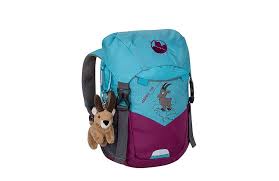 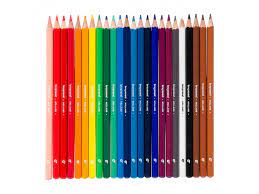 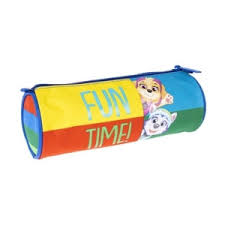 Wyprawka dla dzieci 6, 5-letnich uczęszczających w roku szkolnym 2022/2023 do oddziału „0”Zeszyt w trzy linie (czerwone linie) – 32 kartkowy, podpisany na okładceZeszyt w kratkę – 32 kartkowy, podpisany na okładcePiórnik TUBA na suwak!Kredki Bambino lub Astra 12 szt. grubeTemperówka GumkaNożyczki z zaokrąglonym czubkiemPatyczki do liczeniaTeczka na gumkę1 paczka chusteczek nawilżanychChusteczki higieniczne (w plecaku)Strój do gimnastyki: biała koszulka z krótkim rękawem, czarne/ciemne spodenki lub legginsy (ubranie podpisane na metce lub z wyszytym inicjałem/przyszytą metryczką w podpisanym WIDOCZNIE worku)Obuwie na zmianę w podpisanym WIDOCZNIE workuUbranie na zmianę/zapasowe (podpisane)70 zł. na pozostałe artykuły plastyczne (farby, kubki, paletki, plastelina, kolorowe kartki, pędzle, bibuła, kleje, brokaty, bloki, materiały do prac okolicznościowych, itp.)Pakiet edukacyjny (książki) zamawiają wychowawczynie 150,00 zł.Książki do j. angielskiego i religii również zamówione zostaną przez nauczycieli – cena w późniejszym terminie.Wymienione artykuły oraz składkę 70,00 przynosimy 02.09.